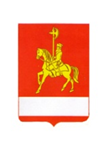 АДМИНИСТРАЦИЯ КАРАТУЗСКОГО РАЙОНАПОСТАНОВЛЕНИЕ06.03.2017                            с. Каратузское                                      № 170-пО создании Координационного совета по делам инвалидов Муниципального образования «Каратузский район»Во исполнении поручения правительства РФ от 04.02.2015 № ОГ-П12-571 и от 07.04.2015 № ОГ-П12-2278 в целях реализации Федерального закона от 01 декабря 2014 № 419-ФЗ «О внесении изменений в отдельные законодательные акты РФ по вопросам социальной защиты инвалидов в связи с ратификацией Конвенции о правах инвалидов», а так же в соответствии с Указом Президента РФ от 02.10.1992 № 1157 «О дополнительных мерах государственной поддержки инвалидов», приказом Министерства труда и социальной защиты РФ от 02.11.2016 № 602н, ПОСТАНОВЛЯЮ:Создать координационный совет по делам инвалидов Муниципального образования «Каратузский район» (далее-Совет) в составе:А.А. Савин  - заместитель главы района по социальным вопросам, председатель Совета;А.Ф. Корытов - руководитель УСЗН администрации Каратузского района, заместитель председателя Совета;О.И. Крючкова - заведующая социально-реабилитационным отделением МБУ «Комплексный центр социального обслуживания населения», секретарь Совета;Члены совета:Т.А. Пинчук - главный врач КГБУЗ «Каратузская РБ» (по согласованию);С.Е. Кокуров - директор Государственного предприятия Красноярского края «Каратузское АТП» (по согласованию);А.А. Козин - начальник отдела культуры, молодежной политики, физкультуры, спорта и туризма администрации Каратузского района;И.П. Власов - начальник отдела ЖКХ, транспорта, строительства и связи администрации Каратузского района;В.А. Шабанова - директор МБУ «Комплексный центр социального обслуживания населения»;Н.Н. Штукатурова - председатель Каратузской районной  общественной организации инвалидов ВОИ;О.В. Дергачева - главный редактор общественно-политической газеты Каратузского района «Знамя труда» (по согласованию);В.А. Щербаков – начальник отдела по взаимодействию с территориями, организационной работе и кадрам администрации Каратузского района;И.Л. Шункина - руководитель КГКУ «ЦЗН  Каратузского района» (по согласованию);;Т.В. Кирпичникова – и. о. руководителя Управления образования администрации Каратузского района;А.А. Саар - глава Каратузской сельской администрации;В.Д. Соболев - председатель Каратузского совета в области содействия развития малого и среднего предпринимательства (по согласованию);Н.Т. Костюченко – председатель местной общественной организации ветеранов-пенсионеров войны, труда, вооруженных сил и правоохранительных органов Каратузского района;М.А. Фатюшина – заместитель председателя Районного Совета депутатов2. Утвердить положение о Координационном совете по делам инвалидов Муниципального образования «Каратузский район» (Приложение № 1).Контроль за исполнением настоящего постановления возложить на заместителя главы района по социальным вопросам А.А. Савина.Настоящее постановление опубликовать в периодическом печатном издании «Вести муниципального образования «Каратузский район» и на официальном сайте администрации Каратузского района http://www.karatuzraion.ruПостановление вступает в силу в день, следующий за днем его опубликования в печатном органе «Вести муниципального образования «Каратузский район»И.о. главы района                                                                             Е.И. Тетюхин     Положение о Координационном совете по делам инвалидов Муниципального образования «Каратузский район»Общие положения1.1. Координационный совет по делам инвалидов (далее Координационный совет) - постоянно действующий коллегиальный совещательный орган по формированию ипроведению в жизнь социальной политики, программ, планов и мероприятий по профилактике инвалидности, реабилитации
и адаптации инвалидов, обеспечению им равных с другими гражданами Российской Федерации возможностей в реализации конституционных прав и свобод а также связанным с этой сферой вопросам социальной политики.1.2. Координационный совет призван способствовать принятию эффективных мер по решению проблем инвалидности и инвалидов и осуществлению в районе Всемирной программы действий в отношении инвалидов, а также обеспечению согласованности действий государственных органов управления, общественных объединений, фондов, иных организаций и граждан по указанным вопросам.1.3. В своей деятельности Координационный совет руководствуется действующим законодательством и настоящим Положением.1.4. Состав Координационного совета утверждается главой Муниципального образования «Каратузский район» на срок его полномочий.1.5. Координационный совет осуществляет свою деятельность на общественных началах.Основные направления деятельности Координационного совета2.1. Координационный совет в пределах своей компетенции осуществляет деятельность по следующим основным направлениям:выявление причин инвалидности и принятие мер по ее предупреждению;повышение эффективности медицинской, профессиональной и социальной реабилитации инвалидов;обеспечение беспрепятственного доступа инвалидов к социальной инфраструктуре: жилым, общественным, производственным, культурно-зрелищным учреждениям;совершенствование дошкольного, общего и профессионального образования инвалидов;совершенствование материального обеспечения и социально-бытового обслуживания инвалидов;создание инвалидам условий для реализации права на труд и обеспечение их занятости;создание инвалидам условий для полноценного отдыха, активного занятия спортом и посещения учреждений культуры;обеспечение техническими и медицинскими средствами профилактики инвалидности и реабилитации инвалидов;другие вопросы социальной политики, связанные с интересами инвалидов и решением проблем инвалидности.Функции Координационного советаКоординационный совет:3.1. Разрабатывает и вносит на рассмотрение Главы района предложения по проблемам профилактики и инвалидности, реабилитации инвалидов и обеспечению им равных возможностей с другими людьми.3.2. Осуществляет наблюдение за надлежащим исполнением законов Российской Федерации, указов Президента Российской Федерации, распоряжений губернатора Красноярского края и постановлений администрации района, касающихся проблем инвалидов.3.3. Выявляет вопросы, требующие неотложного решения в сфере профилактики инвалидности, реабилитации инвалидов и обеспечения им равных возможностей, и вносит на рассмотрение Главы района соответствующие предложения и рекомендации.3.4. Анализирует эффективность реализации программ, планов и мероприятий по решению проблем инвалидности и инвалидов, деятельность отделов, управлений, комитетов и ведомств, а также общественных объединений и иных организаций, участвующих в решении указанных проблем инвалидов.3.5. Оказывает содействие в реализации и внедрении в практику новейших научно-технических разработок, изобретений, открытий, передовых идей, связанных с решением проблем инвалидности и инвалидов.3.6. Осуществляет наблюдение за ходом выполнения межрегиональных и районных программ, планов и мероприятий по профилактике инвалидности, реабилитации инвалидов и обеспечению им равных возможностей.3.7. Организует систематический сбор, обработку, хранение и распространение информации по проблемам инвалидности и инвалидов.    3.8. Анализирует и обобщает предложения организаций и граждан, оказывает содействие в реализации их инициативы.Полномочия Координационного советаДля осуществления своих функций Координационный совет вправе:4.1. Участвовать в разработке проектов, постановлений и распоряжений главы района, затрагивающих интересы инвалидов и проблемы инвалидности.4.2. Принимать участие в разработке проектов социально-экономического развития района, районных мероприятий, затрагивающих интересы инвалидов и проблемы инвалидности.4.3. Заслушивать информацию руководителей структурных подразделений Администрации района, учреждений и организаций по вопросам, связанным с решением проблем профилактики инвалидности, реабилитации инвалидов и обеспечения им равных возможностей.4.4. Запрашивать в установленном порядке от структурных подразделений Администрации района, а также предприятий, учреждений и организаций информацию по вопросам, отнесенным к их компетенции.4.5. Привлекать специалистов объединений, учреждений и организаций в установленном порядке для участия в подготовке решений по вопросам, входящим в компетенцию Координационного совета, приглашать в качестве экспертов специалистов российских, зарубежных имеждународных организаций.Порядок организации и деятельностиКоординационного совета5.1. Координационный совет вправе образовывать рабочие и экспертные группы по основным направлениям деятельности, возглавляемые членами Координационного совета.5.2. В состав рабочих органов могут включаться представители комитетов, управлений, ведомств, общественных объединений, научных учреждений и иных организаций по согласованию с их руководителями.5.3. Рабочие органы, образуемые Координационнымсоветом, действуют в соответствии с настоящим Положением и положением об этих органах, утвержденным председателем Координационного совета.5.4. Координационный совет не обладает властными полномочиями и не вправе совершать действия, относящиеся к компетенции органов государственной власти и управления.6. Отношения Координационного совета с государственными органами, общественными объединениями, иными организациямиКоординационный совет, выполняя возложенные на него функции, взаимодействует с:Районным советом депутатов в целях обеспечения согласованности действий по подготовке законодательных актов, контроля за реализацией их требований и консультирования комиссий собрания по вопросам профилактики инвалидности, реабилитации инвалидов и обеспечения им равных возможностей;со структурными подразделениями Администрации района в целях согласования действий по разработке и проведению в жизнь государственной политики, региональных программ, планов и мероприятий по решению проблем инвалидности и инвалидов.7.Регламент работы Координационного совета по делам инвалидовНастоящий регламент определяет порядок подготовки и проведения заседаний Координационного совета, а также оформления решений, принятых на заседании.7.1. Планирование работы Координационного совета.Заседания Координационного совета проводятся по мере необходимости, но не реже 1 раза в квартал. На заседаниях рассматриваются и решаются вопросы, отнесенные к компетенции Совета.Общий перечень вопросов для рассмотрения Координационным советом подготавливается секретарем или одним из членов Совета с учетом предложений членов Совета.На основе общего перечня вопросов разрабатывается план работы Координационного совета на полугодие. Проект плана рассматривается руководством Совета и утверждается на его заседании.В конце каждого заседания Совета могут уточняться вопросы повестки дня очередного заседания и сроки его проведения.7.2. Подготовка заседаний Координационного совета.Проект повестки дня очередного заседания Совета формируется секретарем Совета, согласовывается с заместителями председателя и представляется на утверждение председателю Совета.Утвержденную повестку дня секретарь рассылает членам Совета не позднее, чем за 5 дней до назначенного срока заседания.Члены Координационного совета, которым направлены материалы по вопросам повестки дня, могут не позднее, чем за 2 дня до заседания представить в Совет свои предложения по рассматриваемым вопросам.7.3. Порядок проведения заседаний Координационного совета и оформления принятых решений. Заседания проводятся под руководством председателя Координационного совета. При его отсутствии заседание проводит один из его заместителей. Члены Координационного совета и другие лица, участвующие в заседании, регистрируются секретарем Совета.Заседание считается правомочным, если на нем присутствуют не менее двух третей членов Совета. Вместо временно отсутствующего по уважительным причинам члена Совета в заседании принимает участие должностное лицо, назначенное соответствующим комитетом, управлением, департаментом, ведомством. О таком назначении сообщается ответственному секретарю до начала заседания не позднее чем за 2 часа.В заседаниях Координационного совета, кроме его членов, могут участвовать должностные лица заинтересованных структурных подразделений и других ведомств, имеющих отношение к обсуждаемым вопросам.По решению председателя Координационного совета на его заседании могут присутствовать представители средств массовой информации, общественных организаций.Обсуждение вопросов, не требующих участия всего состава Совета и принятия по ним решений, может осуществляться на совещании членов Совета.Для доработки проектов решений и рассмотрения высказанных предложений и замечаний Координационный совет в случае необходимости может образовывать рабочие группы из своего состава.Решение Совета считается принятым, если за него проголосовало более половины участвующих в заседании членов Координационного совета.Протокольные решения доводятся до исполнителей в виде выписок из протокола заседания Координационного совета.Секретарь ведет протокол заседания Совета, который подписывается в течение 3 дней председательствующим на заседании.Контроль за исполнением поручений, данных Советом, осуществляет один из заместителей председателя или секретарь (согласно распределенным обязанностям).Решения Координационного совета имеют рекомендательный характер и должны быть рассмотрены указанными органами и организациями в обязательном порядке.8.Председатель Координационного совета8.1. Осуществляет общее руководство деятельностью Совета.8.2. Распределяет обязанности между заместителем председателя и членами Совета, координирует их деятельность.8.3.Несет ответственность за выполнение возложенных на Координационный совет функцийПриложение № 1 к постановлению администрации Каратузского района от 06.03.2017 № 170-п